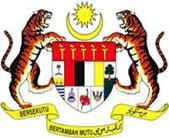 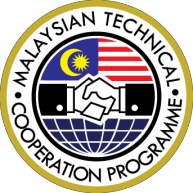 APPLICATION FORMCOURSE CONDUCTED UNDER THE MALAYSIAN TECHNICAL COOPERATION PROGRAMME ( MTCP )Please type or write clearly in capital letters. Do not leave any space blank. Use “NIL” or “N/A” where applicableFOR OFFICIAL USE ONLYPERSONAL DETAILSCONTACT DETAILSEDUCATION4. EMPLOYMENT RECORDI, 		of		 Name of applicant                             Representing CountryDeclare that:All information provided is true, complete and accurate to the best of my belief and knowledge, and that I have not wilfully suppressed any material facts;I am medically fit and free from any medical problems which may impair my ability to attend and complete the training in Malaysia;I will be personally liable for all medical expenses due to pre-existing conditions/illnesses incurred during my stay in Malaysia after my admission to any Malaysian government hospitals/clinics, and also other than those covered under the Group Personal Accident Insurance. (All successful participants are covered under Group Personal Accident. The Group Personal Accident does not cover any pre-existing conditions/illnesses or any outpatient medical/dental treatment. Participants are personally liable for medical expenses beyond what is covered by the insurance policy. As the coverage is limited, participants are advised to make their own arrangements to obtain adequate medical insurance coverage for their stay in Malaysia; andFor pregnant female applicants only: I am 	months pregnant and am/am not certified by a qualified doctor to be medically fit and in good health to travel and attend the training in MalaysiaUpon successful selection for the training award, I undertake to:carry out instructions and abide by such terms and conditions as may be stipulated by the nominating and host governments in respect of this training course;abide by the rules and regulations of the training institution in which I undertake to study in or be trained under;submit/present any report which may be required;refrain from engaging in political activities and any form of employment for profit or gain;return to my home country upon completion of the training; anddiscontinue the course should I be found guilty of misconduct or be medically unfit.I fully understand that if I fail to comply with the terms and conditions of the training award, and/or any of the above declarations are found to be untrue, the award will be terminated with immediate effect and I will be liable to depart from Malaysia at my own expense.Date	Signature of applicantLETTER OF INDEMNITYI 	, Passport Number: 	having an address at 	, hereby declare that I shall be personally liable for and shall indemnify theGovernment of Malaysia and  	against all  liabilities, claims, losses, demands,actions, suits, proceedings, costs or expenses, in part/total, whatsoever arising under the laws of Malaysia or common law which may be made or taken against the Government of Malaysia and/or  	or incurred  or become payable by the Government of Malaysia and/or 	                 in respect of anymedical illness, personal injury (whether fatal or otherwise), or the death of any person, by reason of mycarelessness, negligence, omission or default, in the course of  my training with 	                whichis appointed by the Government of Malaysia. Dated this 	day 	of 20 	Signature of applicant	)Name of applicant	)Date	)In the presence ofSignature of Witness	) Name of Witness	)Designation of Witness	)I/C or Passport No.	)Reasons for applicant’s selectionThe post which the applicant will be required to fill upon satisfactory completion of trainingRelevance of the course to applicant’s job	LAMPIRAN A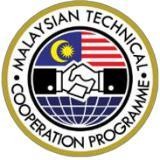 RECOMMENDATION FORM FOR MTCP SHORT TERM COURSE PERWAKILAN                             Title of Course:Date of Course:Family Name (surname):Date of birth :Date of birth :Date of birth :Family Name (surname):DayMonthYearFirst Name:Citizenship:Citizenship:Citizenship:Other Names:Gender:Gender:Gender:City and country of birth:Marital status: Marital status: Marital status: Passport No.:	  Type of Passport: (Diplomatic/Official/Regular)   Expiry Date:Religion:Religion:Religion:Office Address:Office Address:Office Address:Office Address:Office Address:Office Address:Postal / Home Address:Postal / Home Address:Postal / Home Address:Postal / Home Address:Mobile:Mobile:Mobile:Mobile:Mobile:Mobile:Home:Home:Home:Home:CountryAreaNumberNumberCountryAreaNumberOffice:Office:Fax:Country	Area	NumberFax:Country	Area	NumberFax:Country	Area	NumberFax:Country	Area	NumberEmail:Email:Email:Email:CountryArea	NumberFax:Country	Area	NumberFax:Country	Area	NumberFax:Country	Area	NumberFax:Country	Area	NumberEmail:Email:Email:Email:Person to be contacted in case of emergency :Person to be contacted in case of emergency :Person to be contacted in case of emergency :Person to be contacted in case of emergency :Person to be contacted in case of emergency :Person to be contacted in case of emergency :Person to be contacted in case of emergency :Person to be contacted in case of emergency :Person to be contacted in case of emergency :Person to be contacted in case of emergency : Family  Name:  Relation:Mobile Number:Address: Email: Family  Name:  Relation:Mobile Number:Address: Email: Family  Name:  Relation:Mobile Number:Address: Email: Family  Name:  Relation:Mobile Number:Address: Email: Family  Name:  Relation:Mobile Number:Address: Email: Office  Name:  Position:Mobile Number:Address: Email: Office  Name:  Position:Mobile Number:Address: Email: Office  Name:  Position:Mobile Number:Address: Email: Office  Name:  Position:Mobile Number:Address: Email: Office  Name:  Position:Mobile Number:Address: Email:Name of institution and place of studyMajor/Field of studyYearsDegreeA. Present or most recent postB. Previous postEmployer:Employer:Years of service ( from – to):Years of service (from – to):Title of your post/position:Title of your post/position:Type of organization:Government / Semi Government / Private / NGO Type of organization:Government / Semi Government / Private / NGO Have you participated in any training programme in Malaysia before?: YES/NOName of Programme:Organiser:Year:Have you participated in any MTCP training programme in Malaysia before?: YES/NOName of Course:Name of Training Institute:Year:        6.         ENGLISH LANGUAGE PROFICIENCY         6.         ENGLISH LANGUAGE PROFICIENCY         6.         ENGLISH LANGUAGE PROFICIENCY         6.         ENGLISH LANGUAGE PROFICIENCY         6.         ENGLISH LANGUAGE PROFICIENCY         6.         ENGLISH LANGUAGE PROFICIENCY ExcellentGoodFairBasicRemarksListeningSpeakingWritingReadingMother tongue	:	 	Mother tongue	:	 	Mother tongue	:	 	Mother tongue	:	 	Mother tongue	:	 	Mother tongue	:	 	Name of Applicant:Name of Applicant:Name of Applicant:Name of Applicant:Name of Applicant:Name of Applicant:Name of Applicant:Name of Applicant:Name of Applicant:Name of Applicant:Age:Age:Gender:Gender:Height:cmWeight:kgBlood Pressure:Blood Pressure:Blood Pressure:Blood Pressure:Blood Pressure:Blood Pressure:Blood Pressure:Blood Pressure:Blood Pressure:Blood Pressure:Blood Group:ABABABO              Other (              Other ())Any history of surgery?Any history of surgery?Any history of surgery?Any history of surgery?Is the person examined physically and mentally able to carry out intensive training away from home?Is the person examined physically and mentally able to carry out intensive training away from home?Is the person examined physically and mentally able to carry out intensive training away from home?Is the person examined physically and mentally able to carry out intensive training away from home?Is the person examined physically and mentally able to carry out intensive training away from home?Is the person examined physically and mentally able to carry out intensive training away from home?Is the person free of infectious diseases (AIDS, tuberculosis, trachoma, skin diseases, Covid-19, etc.)?Is the person free of infectious diseases (AIDS, tuberculosis, trachoma, skin diseases, Covid-19, etc.)?Is the person free of infectious diseases (AIDS, tuberculosis, trachoma, skin diseases, Covid-19, etc.)?Is the person free of infectious diseases (AIDS, tuberculosis, trachoma, skin diseases, Covid-19, etc.)?Does the person examined have any condition or defect (including teeth) which might require treatment during the course?Does the person examined have any condition or defect (including teeth) which might require treatment during the course?Does the person examined have any condition or defect (including teeth) which might require treatment during the course?Does the person examined have any condition or defect (including teeth) which might require treatment during the course?Does the person examined have any condition or defect (including teeth) which might require treatment during the course?Does the person examined have any condition or defect (including teeth) which might require treatment during the course?List any abnormalities indicated in the chest X ray:List any abnormalities indicated in the chest X ray:List any abnormalities indicated in the chest X ray:List any abnormalities indicated in the chest X ray:Pregnancy Test:Pregnancy Test:Pregnancy Test:Pregnancy Test:Pregnancy Test:Pregnancy Test:I certify that the applicant is medically fit to undertake a course in Malaysia.Name of Physician	:	 	Address of Clinic	:			 (printed)		 	Telephone	:				 (printed)					 Email	:	 	Date :	 	Signature of Physician       :	 	Seal of Clinic :I certify that the applicant is medically fit to undertake a course in Malaysia.Name of Physician	:	 	Address of Clinic	:			 (printed)		 	Telephone	:				 (printed)					 Email	:	 	Date :	 	Signature of Physician       :	 	Seal of Clinic :I certify that the applicant is medically fit to undertake a course in Malaysia.Name of Physician	:	 	Address of Clinic	:			 (printed)		 	Telephone	:				 (printed)					 Email	:	 	Date :	 	Signature of Physician       :	 	Seal of Clinic :I certify that the applicant is medically fit to undertake a course in Malaysia.Name of Physician	:	 	Address of Clinic	:			 (printed)		 	Telephone	:				 (printed)					 Email	:	 	Date :	 	Signature of Physician       :	 	Seal of Clinic :I certify that the applicant is medically fit to undertake a course in Malaysia.Name of Physician	:	 	Address of Clinic	:			 (printed)		 	Telephone	:				 (printed)					 Email	:	 	Date :	 	Signature of Physician       :	 	Seal of Clinic :I certify that the applicant is medically fit to undertake a course in Malaysia.Name of Physician	:	 	Address of Clinic	:			 (printed)		 	Telephone	:				 (printed)					 Email	:	 	Date :	 	Signature of Physician       :	 	Seal of Clinic :I certify that the applicant is medically fit to undertake a course in Malaysia.Name of Physician	:	 	Address of Clinic	:			 (printed)		 	Telephone	:				 (printed)					 Email	:	 	Date :	 	Signature of Physician       :	 	Seal of Clinic :I certify that the applicant is medically fit to undertake a course in Malaysia.Name of Physician	:	 	Address of Clinic	:			 (printed)		 	Telephone	:				 (printed)					 Email	:	 	Date :	 	Signature of Physician       :	 	Seal of Clinic :I certify that the applicant is medically fit to undertake a course in Malaysia.Name of Physician	:	 	Address of Clinic	:			 (printed)		 	Telephone	:				 (printed)					 Email	:	 	Date :	 	Signature of Physician       :	 	Seal of Clinic :I certify that the applicant is medically fit to undertake a course in Malaysia.Name of Physician	:	 	Address of Clinic	:			 (printed)		 	Telephone	:				 (printed)					 Email	:	 	Date :	 	Signature of Physician       :	 	Seal of Clinic :OFFICIAL DECLARATION BY THE NOMINATING AGENCYOn behalf of the Government of 	, I  	Country	Name of OfficialCertify that :I have examined the educational, professional or other certificates quoted by the applicant in this form and I am satisfied that they are authentic and relate to the applicantThe applicant is medically fit and free from infectious disease and that, having regard to his/her physical and mental history, there is no reason to suppose that the applicant is other than fit to undertake the journey to Malaysia and to remain in Malaysia for the duration of training;Should the nominee seek medical consultation/treatment for his/her pre-existing conditions/illnesses during his/her period of stay in Malaysia, he/she would be personally liable for all medical expenses incurred, other than those covered under the Group Personal Accident Insurance; anThe applicant has attained a level of proficiency in both spoken and written English to enable him/her to follow the course of study/training for which he/she is being nominated.I nominate ( Dr/Mr/Mrs/Ms* ) 	holding Passport No.:  	 for the training course.On behalf of the Government of 	, I  	Country	Name of OfficialCertify that :I have examined the educational, professional or other certificates quoted by the applicant in this form and I am satisfied that they are authentic and relate to the applicantThe applicant is medically fit and free from infectious disease and that, having regard to his/her physical and mental history, there is no reason to suppose that the applicant is other than fit to undertake the journey to Malaysia and to remain in Malaysia for the duration of training;Should the nominee seek medical consultation/treatment for his/her pre-existing conditions/illnesses during his/her period of stay in Malaysia, he/she would be personally liable for all medical expenses incurred, other than those covered under the Group Personal Accident Insurance; anThe applicant has attained a level of proficiency in both spoken and written English to enable him/her to follow the course of study/training for which he/she is being nominated.I nominate ( Dr/Mr/Mrs/Ms* ) 	holding Passport No.:  	 for the training course.                                     Name and DesignationSignature and Official Stamp                                     Name and Organisation 	- 	-  	Country code	Area code	Office tel no.Email address 	- 	-  	Country code	Area code	Office tel no.ENDORSEMENT BY THE MINISTRY OF FOREIGN AFFAIRSENDORSEMENT BY THE MINISTRY OF FOREIGN AFFAIRS       Name                           Email Address( Ministry’s Official Stamp )   Designation    Signature                    Name of Organisation 	- 	-  	Country code	Area code	Office tel no. 	- 	-  	Country code	Area code	Office tel no.DETAILS OF APPLICANTMTCPCRITERIAREMARKSREMARKSDETAILS OF APPLICANTCOURSECRITERIAREMARKSREMARKSName: (Course Title)-- - Country: (Date of The Course)-Age: (Name of the--Training Institute)-- - Current Position,-Organization:-- - --Proposal:Contact Details:-Recommended: Yes []Phone:-No []+961-1234567 (Mobile No.)-+961-1234567 (Office)-MTCP Alumni : Yes []-No []Email:-If Yes, when did you attend theIf Yes, when did you attend theABC@hotmail.com-course? What course and bycourse? What course and by-which training institute?